Une poule pour Pâques !Pour réaliser ce bricolage, vous avez besoin :- d'un ballon de baudruche  (ballon gonflable)- de papier journal- de la colle- de ruban ( pour les pattes )- de papier canson ou de carton1ère étape: la formeCommencez par gonfler un ballon. Découpez des petites bandelettes de papier journal.Mettez de la colle  ( avec vos doigts ) sur le ballon puis collez les bandelettes dessus. N' hésistez pas à mettre beaucoup de colle entre chaque bandelette. Mais n'oubliez pas de laisser un trou à l'endroit du noeud (pour pouvoir ensuite crever le ballon).Enfin, laissez sécher pendant plusieurs heures.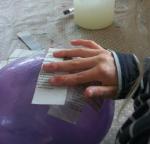 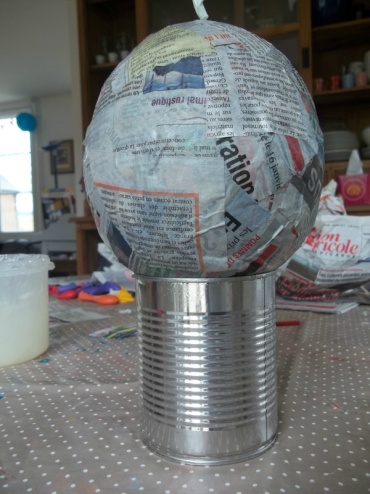 2ème étape: la peintureAvant de peindre, n'oubliez pas d'éclater le ballon.3ème étape : Découpez dans du carton ou du canson les pattes, la crête,le bec ,les yeux et l'ergot.Cliquez ici pour avoir les modèles :  mod_le_1                         Les coller sur la poule !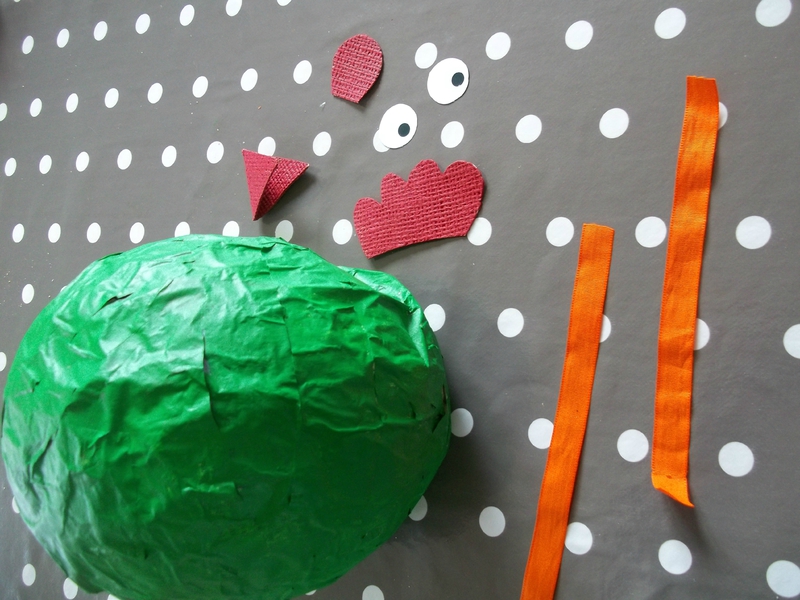 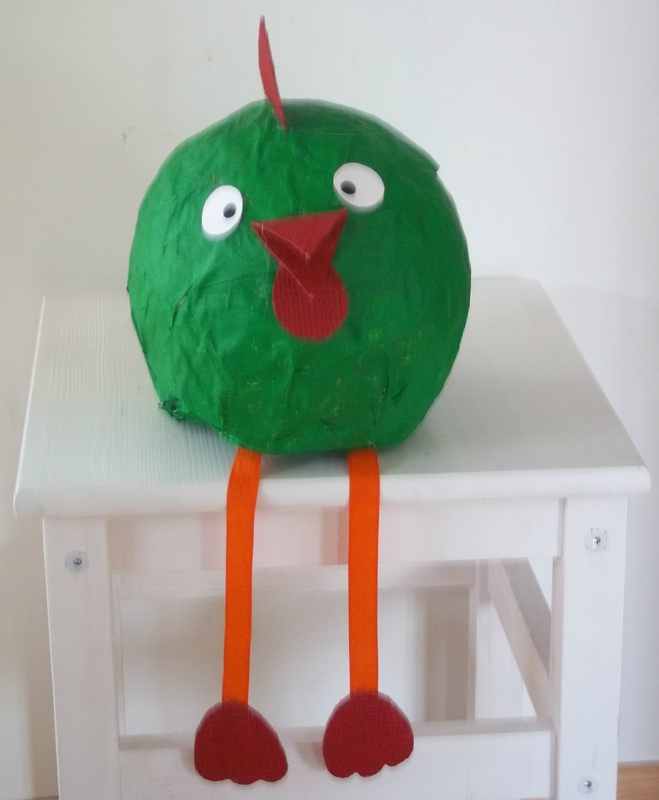 C'est fini !!!!!!!!!!!!!!!!!!!!!!!!!! Très bonne fête de Pâques !!!!!!!!!!!!!!!!!! 